Отделение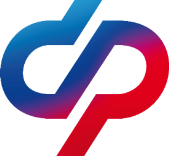 Фонда пенсионного  и социального страхованияРФ по Забайкальскому краю___________________________________________________				                        ПРЕСС-РЕЛИЗБолее 3 тысяч забайкальских семей получили материнский капитал в связи с рождением первого ребенкаС начала 2020 года забайкальские семьи, в которых родился первый ребенок стали получать материнский (семейный) капитал. За это время более 3 тысяч родителей в Забайкалье стали обладателями маткапитала в связи с рождением первенца.«В 2024 году размер материнского капитала за первого ребенка составляет более 630 тысяч рублей. Если в семье появится второй ребенок, то размер маткапитала увеличится на 203 тысячи рублей. Молодым родителям не нужно оформлять сертификат самостоятельно, он автоматически приходит в личный кабинет мамы на портале Госуслуг после регистрации новорожденного в ЗАГС», - рассказала Наталья Черняева, управляющий Отделением СФР по Забайкальскому краю. Распорядиться денежными средствами можно после исполнения трех лет ребенку, который дал право на получение сертификата. Но есть исключения: раньше трех лет маткапитал можно использовать на уплату первоначального взноса или погашение кредита (займа), выданного на приобретение (строительство) жилого помещения, на приобретение товаров и услуг, предназначенных для социальной адаптации детей с инвалидностью, на оплату дошкольного образования. Кроме того, если размер среднедушевого дохода семьи не превышает двукратную величину прожиточного минимума, установленную в регионе, то можно оформить ежемесячные выплаты из средств материнского капитала на каждого малыша в возрасте до трех лет.Напомним, что программа материнского (семейного) капитала действует с 2007 года. За это время сертификаты получили 130 тысяч семей Забайкалья.(Справочно: материнский капитал на второго ребенка в 2024 году составляет более 833 тысяч рублей).